.Intro		: After 16 counts , on vocals (15 sec.)(1 - 8)	Basic NC, Lockstep, ½ Turn R, ½ Turn with Sweep, Behind, Side, Cross, Full Turn L with low Hitch(9-16)	Side, Walks x2, Rock , Recover, 1 ¼ Turn , Side, behind, ¼ Turn fwd, Fwd, ¾ Turn Side, Behind(17-24)	Diag. Fwd, Fwd, ½ Turn, Rock , Recover, Side Rock, Recover, Back with Hook, Side Rock, Recover, Cross, Side Rock , Recover , Cross(25-32)	Lunge, 1 ¼ Turn R, Fwd, ½ Turn, Cross, Basic NC, ¼ Turn , Pivot ½ TurnTag after wall 1-2-4(1-8)	Basic NC x2 , Steps fwd x2, Full Turn R, Touch BehindEnding: Dance  until count  17&( Step L to L side, Step R behind L).Step L small step fwd and Step R across L and Make ¾ Turn L to face the front wall againhttp://franciensittrop.come2me.nlA Miracle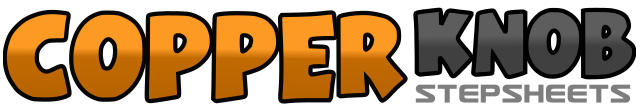 .......Count:32Wall:2Level:Intermediate NC2.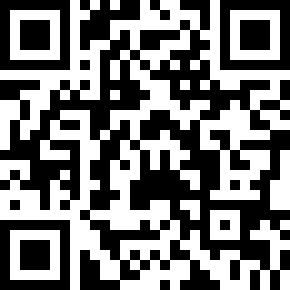 Choreographer:Francien Sittrop (NL) - February 2009Francien Sittrop (NL) - February 2009Francien Sittrop (NL) - February 2009Francien Sittrop (NL) - February 2009Francien Sittrop (NL) - February 2009.Music:Miracle - Ilse DeLange : (Album: Incredible)Miracle - Ilse DeLange : (Album: Incredible)Miracle - Ilse DeLange : (Album: Incredible)Miracle - Ilse DeLange : (Album: Incredible)Miracle - Ilse DeLange : (Album: Incredible)........1Step R big step  to R side2&Rock L behind R, Recover on R3&Step L fwd, Lock R behind L4&Step L fwd, ½ Turn R (6.00)5½ Turn R and step L back with R sweep (12.00)6&7Step R behind L, Step L to L side , Step R across L&8&¼ Turn L  step L fwd, ½ Turn L step R back, ¼ Turn L with L Hitch (12.00)1Step L big step to L side2&Step R fwd, Step L fwd3&Rock R fwd, Recover on L4&½ Turn R and step R fwd, ½ Turn R and step L back5¼ Turn R and step R big step to R side (3.00)6&Step L behind R, ¼ Turn R and step R fwd (6.00)7&Step L fwd, ¾ Turn R (3.00)8&Step L to L side, Step R behind L1Step L diagonally L fwd (1.30)2&Step R fwd, ½ Turn L (Diag)3&Rock R fwd, Recover on L (7.30)4&Rock R to R side, Recover on L5Step R back and Hook L over R6&7Rock L to L side, Recover on Step L across R, (6.00)&8&Rock R to R side ,Recover on L , Step R across L1Big step to L side  (lunge)2&Recover on R with ¼ Turn R, ½ Turn R and step L back (3.00)3&½ Turn R and step R fwd, Step L fwd (9.00)4&5½ Turn R, Step L across R , Step R to R side (3.00)6&7Rock L behind R, Recover on R	 , ¼ Turn L and step L fwd (12.00)8&Step R fwd, ½ Turn L (weight ends on L) (6.00)1Step R to R side2&Rock L behind R, Recover on R3Step L to L side4&Rock R behind L, Recover on L5Step R fwd,6&Step L fwd , Pivot ½ Turn R7½ Turn R8Touch R behind L